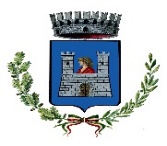   All’Ufficio Protocollo  del Comune di Palazzuolo sul Senio  Piazza Ettore Alpi, 1
  50035, Palazzuolo sul Senio (FI)  PEC comune.palazzuolo-sul-senio@postacert.toscana.it  				Oggetto: Domanda di contributo per il rimborso delle spese di trasporto studenti – Anno scolastico     
                 2022/2023
Da presentare presso il Comune di residenza (Comune di Palazzuolo sul Senio) improrogabilmente entro il 1° dicembre 2023 – ore 12,00Il/la sottoscritto/a						nato/a il 		a 		 Provincia 		C.F. 				 residente a 		CAP 		in Via 			 n. 	tel./cell. 			 indirizzo e-mail  				☐ in qualità di studente/studentessa diretto interessato/a (se maggiorenne)☐ in qualità di genitore/avente la rappresentanza legale dello studente/studentessa (se minorenne)nome 				 cognome	 		nato/a il 		 a 		 Provincia 		C.F. 				 residente a 		CAP 		in Via 			 n. 	ammesso/a al beneficio in oggetto in quanto studente/studentessa dell’Istituto (nome della scuola) 									con sede in Via 				 Comune di 						Codice Meccanografico Istituto Scolastico_____________________Classe, Sezione 		DICHIARA(ai sensi del DPR 28.12.2000 n. 445)che lo/a studente/studentessa utilizza i servizi di trasporto pubblico per gli spostamenti casa/scuola per gli spostamenti casa-scuola:da (indicare il Comune di partenza) 				a (indicare il Comune arrivo) 				che i mezzi di trasporto pubblico utilizzati e i titoli di viaggio acquistati sono rispettosi dei criteri elencati nell’Avviso pubblico per la concessione di contributi per l’abbattimento dei costi di trasporto pubblico degli studenti pendolari residenti nell’ambito dell’Area interna Valdarno - Valdisieve - Mugello - Val di Bisenzio - Anno scolastico 2022/2023il  richiedente che partecipa al bando attesta la situazione economica del nucleo familiare, o ISEE Minorenne nei casi previsti, con dichiarazione sostitutiva unica, di cui all’art. 10 del D.P.C.M. del 5 dicembre 2013, n. 159 e ss.mm.ii. A tal fine dichiara che l’indicatore della situazione economica equivalente (ISEE) è inferiore a 20.748,78 € ed ha il seguente valore: euro______________________ come da attestazione ISEE, in corso di validità.Dichiara pertanto che il CODICE FISCALE DEL DICHIARANTE ISEE è il seguente:__________________________ e che IL NUMERO DEL PROTOCOLLO DELL’ATTESTAZIONE ISEE è il seguente_______________Barrare l’alternativa proposta tra le seguenti:[  ]di non aver presentato domanda per ottenere analoghi benefici in altra Regione o in altro Comune o presso altri Enti pubblici;[  ]di aver presentato domanda per ottenere analoghi benefici in altra Regione o in altro Comune o presso altri Enti pubblici e nello specifico (compilare tabella sottostante): di essere consapevole che, in caso di dichiarazioni non veritiere, è passibile di sanzioni penali ai sensi dell’art. 76 del D.P.R. 445/2000, oltre alla revoca dei benefici eventualmente percepitiCHIEDEche venga accolta la richiesta di rimborso delle spese di trasporto sottoelencate che in caso di accoglimento della domanda, il pagamento della somma venga effettuato mediante:☐ Bonifico su C/C intestato al richiedenteGestore C/C (Istituto di credito, Poste italiane, ecc.) 				 Filiale di 					☐ Riscossione presso la Tesoreria del Comune a seguito di emissione di mandato di pagamento a favore del richiedente.ALLEGAfotocopia degli abbonamenti/titoli di viaggio acquistati o delle relative ricevute di pagamento;numero di pratica o modulo DSU (Dichiarazione Sostitutiva Unica) per il calcolo dell’ISEE in corso di validità al momento della presentazione della Domanda;copia del documento d’identità e del codice fiscale del dichiarante debitamente sottoscritti.Ai sensi del Reg. UE 2016/679, dichiara di essere stato informato e autorizzare la raccolta e il trattamento dei dati personali raccolti nell’ambito del procedimento per il quale la presente dichiarazione viene resa, nonché di essere eventualmente ricontattato in relazione alle attività di monitoraggio, verifiche e controlli previsti nell’ambito dell’iniziativa.Luogo e dataIl/la DichiaranteScadenza Presentazione Domanda 1 Dicembre  2023 ore 13,00Ente Pubblico /UfficioContributo richiestoContributo riconosciuton.Titolo validoTitolo validoPercorso Percorso Tipologia di mezzoCoston.dalalPartenza (stazione, fermata)Arrivo (stazione, fermata)Tipologia di mezzo(euro)Costo totaleIBAN